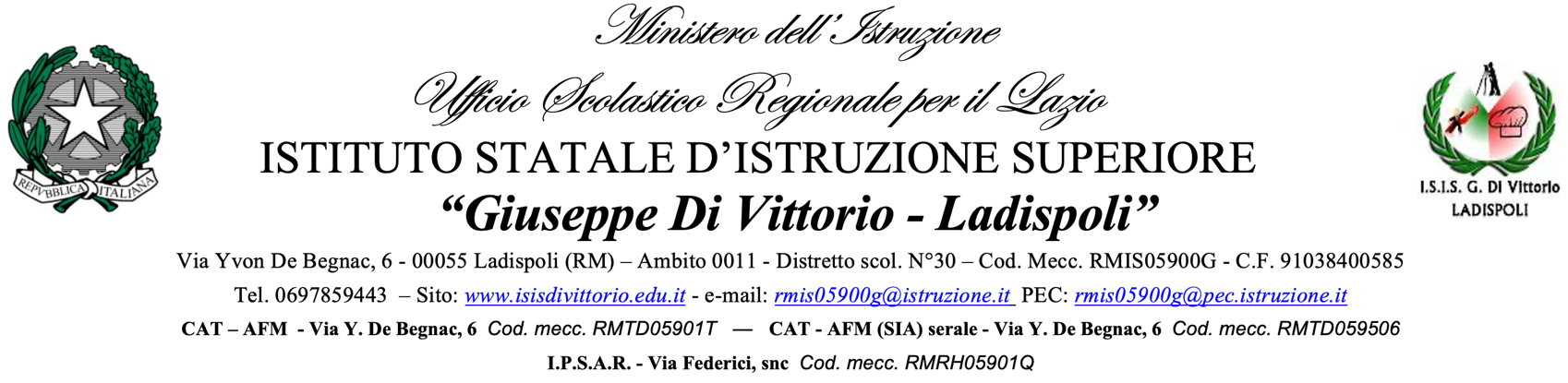 PAI 2021-2022.La redazione del PAI è oggetto di forte interesse e di responsabilità dell’Istituto. La realizzazione e la valutazione del PAI offre l’opportunità di:Riflessione sulle scelte educative e sui metodi d’insegnamento proposti consentendo la possibilità di mirare le scelte per un apprendimento efficace per tutti gli alunni;Sostenere la continuità dell’azione educativa e didattica per l’acquisizione delle competenze chiave.Nel rispetto della normativa, il Collegio Docenti nell’elaborazione del Piano Triennale dell’Offerta Formativa e delle sue integrazioni, ha predisposto il Piano per l’Inclusione, all’interno del quale ha elaborato una proposta di Piano Annuale per l’Inclusività (PAI) riferito a tutti gli alunni con BES.1. IL PAI: Analisi dei Riferimenti normativi.          - L. 104/92           - L. 170/2010           - D.M. 12/07/2011           - D.M. 27/12/2012 e successive integrazioni.          - Linee Guida per l’accoglienza e l’integrazione degli alunni stranieri. Febbraio 2014.           - Note ministeriali prot. n.2563, n. 1190, n.1551           - Decreto Legislativo 13 aprile 2017, n. 66            - Decreto Legislativo 7 Agosto 2019, n.96          - Decreto Interministeriale 29 dicembre 2020, n.1822. Modalità Operative.Le varie operazioni si diversificano in base a:Alunni con disabilità certificata (legge 104/92);Alunni con Disturbi Specifici Dell’Apprendimento (legge 170/2010);Alunni con svantaggio socio-economico, linguistico, culturale e disturbi evolutivi specifici;Alunni con situazioni di emergenza di vario titolo (rifugiati dalla guerra….)Le modalità operative si diversificano in base alle caratteristiche e alle certificazioni. Le situazioni possono essere anche temporanee. Sono i singoli CdC che stabiliscono in quali casi ci sia bisogno di un intervento a supporto dell’alunno4. GLI (Gruppo di Lavoro d’Inclusione).Il Gruppo di Lavoro per l’Inclusione è presieduto e nominato dal Dirigente Scolastico ed ha il compito quello di supportare il collegio docenti nella definizione del PI (Piano dell’Inclusione), definendo le strategie e le azioni strategiche più idonee. Supporta i Consigli di Classe nell’attuazione del PEI. Il GLI è composto da:Docenti curriculari;Docenti di sostegno;Personale ATA (qualora sia presente il loro intervento)Specialisti ASL territorialeIl GLI si avvale del supporto degli studenti, dei genitori e delle associazioni che sul territorio sono maggiormente significative nell’inclusione scolastica e del supporto del GIT (DLgs 66/2017 art.9 comma 4) (Gruppo per l’Inclusione Territoriale).GLI: Composizione e Compiti.           Supporta la definizione e l’attuazione del PI   Parte I – Analisi dei punti di forza e di criticità 2021-2022Parte II – Obiettivi di incremento dell’inclusività proposti per il prossimo anno 2022-2023.Approvato dal Gruppo di Lavoro per l’Inclusione in data 18 Maggio 2022Deliberato dal Collegio dei Docenti in data 17Maggio 2022Rilevazione dei BES presenti:n°228Disabilità certificate (Legge 104/92 art. 3, commi 1 e 3)54minorati vista1minorati udito3Psicofisici50Disturbi evolutivi specifici172DSA152ADHD/DOP7Funzioni Cognitive al Limite7Altro6Svantaggio (indicare il disagio prevalente)2Socio-economico1Linguistico-culturale1Disagio comportamentale/relazionale0Altro 0Totali228% su popolazione scolastica29,45%N° PEI redatti dai GLO 54N° di PDP redatti dai Consigli di classe in presenza di certificazione sanitaria170N° di PDP redatti dai Consigli di classe in assenza di certificazione sanitaria 2Risorse professionali specifichePrevalentemente utilizzate in…Sì / NoInsegnanti di sostegnoAttività individualizzate e di piccolo gruppoSìAssistenti alla comunicazione e all’autonomiaAttività individualizzate e di piccolo gruppoSìAssistenti alla Comunicazione Sensoriale Attività laboratoriali integrate (classi aperte, laboratori protetti, ecc.)SìAssistenti CAA (Comunicazione Aumentativa Alternativa)Attività laboratoriali integrate (classi aperte, laboratori protetti, ecc.)SìFunzioni strumentali / coordinamentoLanni Tiziana, Emanuela Ottaviani, Bedini KarinSìReferenti di Istituto (disabilità, DSA, BES)Lanni Tiziana, Emanuela Ottaviani, Bedini Karin, Pasquale Pepe, Colombo Elisa, Clementi DanielaSìPsicopedagogisti e affini esterni/interniDott.ssa RospoSìCoinvolgimento docenti curricolariAttraverso…Sì / NoCoordinatori di classe e similiPartecipazione a GLISìCoordinatori di classe e similiRapporti con famiglieSìCoordinatori di classe e similiTutoraggio alunniSìCoordinatori di classe e similiProgetti didattico-educativi a prevalente tematica inclusivaSìCoordinatori di classe e similiAltro: /Docenti con specifica formazionePartecipazione a GLISìDocenti con specifica formazioneRapporti con famiglieSìDocenti con specifica formazioneTutoraggio alunniSìDocenti con specifica formazioneProgetti didattico-educativi a prevalente tematica inclusivaSìDocenti con specifica formazioneAltro: /                                    Altri docentiPartecipazione a GLINo                                    Altri docentiRapporti con famiglieSì                                    Altri docentiTutoraggio alunniSì                                    Altri docentiProgetti didattico-educativi a prevalente tematica inclusivaSì                                    Altri docentiAltro: /Coinvolgimento personale ATAAssistenza alunni disabiliSìCoinvolgimento personale ATAProgetti di inclusione / laboratori integratiSìCoinvolgimento personale ATAAltro: /Coinvolgimento famiglieInformazione /formazione su genitorialità e psicopedagogia dell’età evolutivaNoCoinvolgimento famiglieCoinvolgimento in progetti di inclusioneSìCoinvolgimento famiglieCoinvolgimento in attività di promozione della comunità educanteSìCoinvolgimento famiglieAltro:/Rapporti con servizi sociosanitari territoriali e istituzioni deputate alla sicurezza. Rapporti con CTS / CTIAccordi di programma / protocolli di intesa formalizzati sulla disabilitàNoRapporti con servizi sociosanitari territoriali e istituzioni deputate alla sicurezza. Rapporti con CTS / CTIAccordi di programma / protocolli di intesa formalizzati su disagio e similiNoRapporti con servizi sociosanitari territoriali e istituzioni deputate alla sicurezza. Rapporti con CTS / CTIProcedure condivise di intervento sulla disabilitàSìRapporti con servizi sociosanitari territoriali e istituzioni deputate alla sicurezza. Rapporti con CTS / CTIProcedure condivise di intervento su disagio e similiSìRapporti con servizi sociosanitari territoriali e istituzioni deputate alla sicurezza. Rapporti con CTS / CTIProgetti territoriali integratiNoRapporti con servizi sociosanitari territoriali e istituzioni deputate alla sicurezza. Rapporti con CTS / CTIProgetti integrati a livello di singola scuolaNoRapporti con servizi sociosanitari territoriali e istituzioni deputate alla sicurezza. Rapporti con CTS / CTIRapporti con CTS / CTINoRapporti con servizi sociosanitari territoriali e istituzioni deputate alla sicurezza. Rapporti con CTS / CTIAltro:/Rapporti con privato sociale e volontariatoProgetti territoriali integratiNoRapporti con privato sociale e volontariatoProgetti integrati a livello di singola scuolaNoRapporti con privato sociale e volontariatoProgetti a livello di reti di scuoleNoFormazione docentiStrategie e metodologie educativo-didattiche / gestione della classeSìFormazione docentiDidattica speciale e progetti educativo-didattici a prevalente tematica inclusivaSìFormazione docentiDidattica interculturale / italiano L2NoFormazione docentiPsicologia e psicopatologia dell’età evolutiva (compresi DSA, ADHD, ecc.)SìFormazione docentiProgetti di formazione su specifiche disabilità (autismo, ADHD, Dis. Intellettive, sensoriali…)SìFormazione docentiAltro: /Sintesi dei punti di forza e di criticità rilevati*:01234Aspetti organizzativi e gestionali coinvolti nel cambiamento inclusivoxPossibilità di strutturare percorsi specifici di formazione e aggiornamento degli insegnantixAdozione di strategie di valutazione coerenti con prassi inclusive;xOrganizzazione dei diversi tipi di sostegno presenti all’interno della scuolaxOrganizzazione dei diversi tipi di sostegno presenti all’esterno della scuola, in rapporto ai diversi servizi esistenti;xRuolo delle famiglie e della comunità nel dare supporto e nel partecipare alle decisioni che riguardano l’organizzazione delle attività educative;xSviluppo di un curricolo attento alle diversità e alla promozione di percorsi formativi inclusivi;xValorizzazione delle risorse esistentixAcquisizione e distribuzione di risorse aggiuntive utilizzabili per la realizzazione dei progetti di inclusionexAttenzione dedicata alle fasi di transizione che scandiscono l’ingresso nel sistema scolastico, la continuità tra i diversi ordini di scuola e il successivo inserimento lavorativo.xAltro:Altro:* = 0: per niente 1: poco 2: abbastanza 3: molto 4 moltissimo* = 0: per niente 1: poco 2: abbastanza 3: molto 4 moltissimo* = 0: per niente 1: poco 2: abbastanza 3: molto 4 moltissimo* = 0: per niente 1: poco 2: abbastanza 3: molto 4 moltissimo* = 0: per niente 1: poco 2: abbastanza 3: molto 4 moltissimo* = 0: per niente 1: poco 2: abbastanza 3: molto 4 moltissimoAdattato dagli indicatori UNESCO per la valutazione del grado di inclusività dei sistemi scolasticiAdattato dagli indicatori UNESCO per la valutazione del grado di inclusività dei sistemi scolasticiAdattato dagli indicatori UNESCO per la valutazione del grado di inclusività dei sistemi scolasticiAdattato dagli indicatori UNESCO per la valutazione del grado di inclusività dei sistemi scolasticiAdattato dagli indicatori UNESCO per la valutazione del grado di inclusività dei sistemi scolasticiAdattato dagli indicatori UNESCO per la valutazione del grado di inclusività dei sistemi scolasticiAspetti organizzativi e gestionali coinvolti nel cambiamento inclusivo.In base alla normativa 66/2017 il nostro Istituto organizza il processo inclusivo coinvolgendo e motivando tutta la comunità educante. Pertanto:Il            Dirigente Scolastico:Coordina il GLI e individua criteri e procedure relative al progetto di inclusione;Individua e gestisce le risorse umane della scuola per promuoverne l’inclusione;Monitora e Controlla i PDP elaborati dai singoli CdC;Promuove la comunicazione e la collaborazione con gli enti del territorio sui temi d’accoglienza ed educazione interculturale;I           l Collegio dei docenti: discute e delibera il P. A. I. e a fine anno ne verifica i risultati.Funzioni strumentali Area Alunni con BES.Area alunni certificatiL. 104/’92:Collaborano con il Dirigente Scolastico per l’assegnazione degli alunni alle classi di riferimento e delle relative ore di sostegno; Accolgono le famiglie e gli alunni con disabilità prima dell’inizio dell’anno scolasticoOrganizzano e programmano gli incontri tra ASL, Scuola e Famiglia;Analizzano la documentazione agli atti della scuolaPartecipano agli incontri di verifica iniziale, intermedia e finale, con gli operatori sanitari;Fissano il calendario delle attività del gruppo di lavoro per gli alunni con disabilità;Coordinano il gruppo degli insegnanti di sostegno, raccogliendo i documenti da loro prodotti nel corso dell’anno scolastico e le buone pratiche da essi sperimentate;Gestiscono i fascicoli personali degli alunni con disabilità;Gestiscono il passaggio di informazioni relative agli alunni tra le scuole e all’interno dell’istituto al fine di perseguire la continuità educativo-didattica;Favoriscono i rapporti tra gli Enti Locali e Ambito territoriale;Richiedono, qualora ve ne sia la necessità, ausili e sussidi particolari;Promuovono le iniziative relative alla sensibilizzazione per l’inclusione scolastica degli alunni, proposte dal dipartimento.Elaborano progetti a favore del processo inclusivo. Area alunni con DSA L. 170/2010 e alunni con altri Bisogni Educativi Speciali si occupa: accoglienza dei nuovi studenti e delle famiglie; consulenza PDP per docenti e consigli di classe; anagrafe studenti DSA; colloqui con famiglie; supervisione PDP; conoscenza e divulgazione normativa; monitoraggio inserimenti e successo scolastico; comunicazione istituzionale; modulistica e procedure di intervento. I Consigli di classe: discutono, redigono e approvano, in maniera collegiale, i P.E.I. e i P.D.P. Le verifiche per gli alunni con BES saranno preventivamente calendarizzate e verranno effettuate tenendo conto del PDP.Tutto il CdC cercherà di:• Instaurare un rapporto di dialogo e fiducia che permetta di monitorare continuamente l’efficacia delle misure compensative e dispensative individuate; • Incoraggiare e lodare gli alunni con BES; • Promuovere ogni sforzo per favorire la fiducia in sé e l’autostima personale; • Valutare il contenuto del lavoro scritto e non la forma; • Fornire i tempi più lunghi nei compiti in classe; • Lasciare lavorare l’alunno/a con mappe concettuali proprie; • Dimostrare di saper comprendere le sue difficoltà attraverso l’ascolto attivo.All’interno di ciascun CdC i Coordinatori acquisiscono la documentazione dello studente; coordinano la stesura del PDP; monitorano la situazione degli studenti; si relazionano con le famiglie; contattanogli specialisti ove necessario. Gli Inse  Insegnanti di sostegno:Collaborano nei C. d. C. e mettono a disposizione la propria esperienza analitica e progettuale per l’individuazione dei bisogni educativi specialiCoordinano la stesura del PEI ed eventuali modifiche in itinere;Analizzano le certificazioni e le documentazioni agli atti della scuola di ogni singolo alunno e monitorano la validità della documentazione degli allievi con disabilità.Partecipano al G.L.O.Si relazionano con la famiglia e gli specialisti degli alunni con disabilità.Il Personale ATA: presta assistenza agli alunni con disabilità ove necessario.Partecipano nei GLO alla stesura dei progetti per gli alunni con disabilità che necessitano del loro intervento. Possibilità di strutturare percorsi specifici di formazione e aggiornamento degli insegnanti.La formazione e l’aggiornamento di tutto il corpo docente sulle tematiche relative agli alunni con Bisogni Educativi Speciali costituisce, a nostro avviso, la leva fondamentale su cui impiantare il processo di inclusione di tutto il sistema scolastico del nostro Istituto. Ciò non solo al fine di consentire percorsi di intervento calibrati e maggiormente efficaci nei confronti degli studenti, ma anche per costruire un modello inclusivo aperto. La scuola incentiva e promuove tutte le iniziative di formazione e di aggiornamento inoltre favorisce tutte le altre iniziative di autoformazione e di autoaggiornamento. I docenti delle varie discipline sceglieranno di aderire ai corsi scelti per soddisfare i loro bisogni professionali specifici. La scuola inoltre accoglie tirocinanti sia per quanto riguarda il sostegno che per quanto riguarda le materie curriculari. La formazione e l’aggiornamento sono elementi meritevoli di attenzione particolare e su cui il nostro Istituto ritiene indispensabile intervenire come obiettivo prioritario per incrementare la qualità dell’inclusione. Adozione di strategie di valutazione coerenti con prassi inclusive;La valutazione avverrà in itinere monitorando punti di forza e criticità, andando a implementare le parti più deboli. Le strategie di valutazione, come noto, devono basarsi su una attenta e preliminare analisi specifica dei bisogni, dei punti deboli, dei punti di forza degli allievi su cui poi costruire l’itinerario metodologico e le buone prassi d’azione inclusiva. Il processo “circolare” del suddetto iter, peraltro, nelle sue fasi di valutazione/analisi iniziale, in itinere e finale, acquisisce un’effettiva valenza in termini educativi e formativi solo se accompagnato da un’altrettanta e attenta autovalutazione del docente e conseguente capacità di modificare la qualità del proprio intervento qualora ciò si rendesse necessario.  Il processo di valutazione sarà curato dai Consigli di classe applicando le strategie e i metodi indicati nei singoli PDP/PEI. Saranno strutturate prove di verifica adeguate ai bisogni dei singoli alunni. Per quanto concerne gli alunni con disabilità le verifiche potranno essere uguali, equipollenti o differenziate. Le interrogazioni saranno calendarizzate e condivise con l’alunno in modo da garantire il successo formativo. Per la valutazione degli apprendimenti i docenti del CdC terranno conto dei risultati raggiunti in relazione ai livelli di partenza di ciascuno studente e agli obiettivi minimi previsti da ciascun Dipartimento.Organizzazione dei diversi tipi di sostegno presenti all’interno della scuola.L’effettiva realizzazione di processi inclusivi presuppone il reale coinvolgimento di tutti gli attori del sistema scolastico: dirigente scolastico, docenti e personale ATA. Ognuno nel rispetto del proprio ruolo e coerentemente con le proprie professionalità, infatti, rappresenta un “nodo” fondamentale della rete scolastica che garantisce i vari tipi di sostegno (non solo didattico) alla realizzazione di una comunità educante inclusiva. L’organizzazione dei diversi tipi di sostegno prevede vari ambiti di intervento:Accoglienza agli studenti;Sostegno alla classe;Sostegno ai gruppi di lavoro;Sostegno ai gruppi classi aperte;Sostegno e collaborazione ai C.d.C nella stesura ed elaborazione di strategie e supporto didattico alle verifiche;Sostegno alle attività laboratoriali rivolte agli allievi che necessitano di un percorso individualizzato/differenziato (progetto). Supporto didattico individuale e di gruppo per sostenere e recuperare abilità, conoscenze, competenze.Organizzazione dei diversi tipi di sostegno presenti all’esterno della scuola, in rapporto ai diversi servizi esistenti.La scuola si avvale della collaborazione di figure professionali (assistenti alla comunicazione, assistenti CAA, assistenti Educativi specialistici, gestite da Cooperative e/o associazioni sovvenzionate dalla Regione Lazio. Gli enti pubblici e/o privati con i quali la scuola ha instaurato relazioni efficaci sul territorio, auspicabili anche per il prossimo anno scolastico, sono:ASL territoriale: sarebbe utile realizzare “protocolli” condivisi per quanto attiene le certificazioni degli alunni con DSA. In assenza di una specifica normativa regionale in tal senso, sarebbe opportuna almeno la redazione delle certificazioni così come previsto dall’Accordo Stato Regioni del 24/07/2012 (in particolare art. 3, commi 1, 2 e 3).Cooperazione sociale: punto di forza dell’ente cooperativo con il quale da anni si collabora è la profonda conoscenza del territorio e degli studenti che spesso sono fruitori del servizio di assistenza specialistica già dalle scuole elementari. Sono previsti incontri di programmazione degli interventi, monitoraggio e modifica degli interventi in itinere e valutazione finale.Scuole Secondarie di Primo Grado: i rapporti con le scuole del territorio sono buoni e consentono momenti di confronto soprattutto per garantire la “continuità” educativa al passaggio di ciclo. Meno strutturate, anche per la distanza territoriale, sono le relazioni con le scuole Secondarie di primo grado della Capitale o dei territori di Bracciano, Manziana e Civitavecchia.Aziende pubbliche e/o private:L’ Istituto ha posto in essere accordi e protocolli d’intesa con numerose aziende locali per la progettazione e la realizzazione di percorsi di alternanza scuola lavoro e/o stage calibrati sulle effettive potenzialità di ciascun allievo.Ruolo delle famiglie e della comunità nel dare supporto e nel partecipare alle decisioni che riguardano l’organizzazione delle attività educative.La famiglia è corresponsabile del percorso educativo e formativo da attuare all’interno dell’istituto e viene coinvolta attivamente nelle pratiche inerenti all’inclusione. Inoltre partecipa alla compilazione di PEI e collabora alla stesura dei PDP. Partecipano ai GLO. Sarebbe auspicabile un maggiore coinvolgimento delle famiglie nelle prassi inclusive dell’Istituto anche nei momenti formativi.Sviluppo di un curricolo attento alle diversità e alla promozione di percorsi formativi inclusivi.Il curricolo promosso all’inizio dell’anno da tutti i consigli di classe include, i moduli progettuali su cui promuovere il processo di insegnamento/apprendimento dove tutti gli allievi, nessuno escluso sono coinvolti.Valorizzazione delle risorse esistenti.L’istituto si impegna a perseguire il processo di sensibilizzazione condividendo e collaborando con le famiglie i processi educativi attuati. Il progetto educativo sarà monitorato dai vari Consigli di Classe e il GLI supporterà attraverso la definizione, la personalizzazione e l’individualizzazione delle azioni educative e didattiche di ogni singolo alunno.L’Istituto si è dotato da tempo di uno sportello di “Ascolto” psicologico, a cui possono accedere tutti gli studenti. Altro punto di forza dell’Istituto è, da anni, l’attivazione dello “Sportello Didattico” pomeridiano rivolto a tutti gli studenti. Altri punti di forza sono I vari progetti posti in essere per potenziare le attività di base e incrementare le autonomie.Acquisizione e distribuzione di risorse aggiuntive utilizzabili per la realizzazione dei progetti di inclusione.L’Istituto necessita di:Continuare ad attivare e promuovere percorsi di formazione e aggiornamento rivolti ai docenti su tematiche inerenti l’inclusione; acquisire appositi software informatici per sviluppare le abilità richieste;attivare protocolli di intesa con i servizi territoriali e con la rete di associazioni (ad es. AID) per consulenze ed interventi mirati; implementare una “biblioteca” dedicata alle nuove metodologie per attuare una didattica inclusiva (audiolibri; testi in forma digitale; software specifici per la realizzazione di mappe concettuali e percorsi didattici).Promuovere progetti specifici per il reperimento di figure specializzate/ risorse aggiuntive : assistenti specialistici alla comunicazione (CAA) , assistenti all’autonomia; Sarà necessario aumentare:il numero delle risorse/docenti, affinché il processo d’inclusione sia significativoi progetti che favoriscano l’inclusione del contesto scolastico; Promuovere progetti specifici per il reperimento di figure specializzate/ risorse aggiuntive : assistenti specialistici alla comunicazione (CAA) , assistenti all’autonomia; Attenzione dedicata alle fasi di transizione che scandiscono l’ingresso nel sistema scolastico, la continuità tra I diversi ordini di scuola e il successivo inserimento lavorativo.Alla fine dell’anno scolastico, i referenti si rendono disponibili:alla partecipazione dei GLO delle scuole secondarie di I grado in modo da acquisire le informazioni utili per l’inserimento nel nostro Istituto. Ad incontrare i docenti di sostegno delle scuole secondarie di I grado per iniziare un percorso di orientamento prima dell’inizio del nuovo anno scolastico. Inoltre prima dell’avvio dell’anno scolastico, vengono organizzati degli incontri scuola-famiglia per le famiglie degli alunni con disabilità volti a favorire l’inizio del nuovo percorso scolastico. I rapporti con le scuole secondarie inferiori del territorio e con l'Università sono da tempo curati all'interno del progetto Orientamento in ingresso e in uscita. Un gruppo di lavoro del Collegio Docenti cura le attività di continuità tra i diversi ordini di scuola.